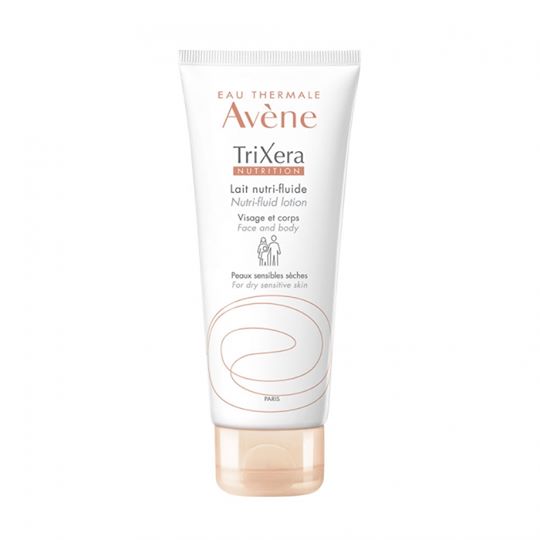 Avene TriXéra սնուցող լոսյոն չոր եւ զգայուն մաշկի համար 200 մլ